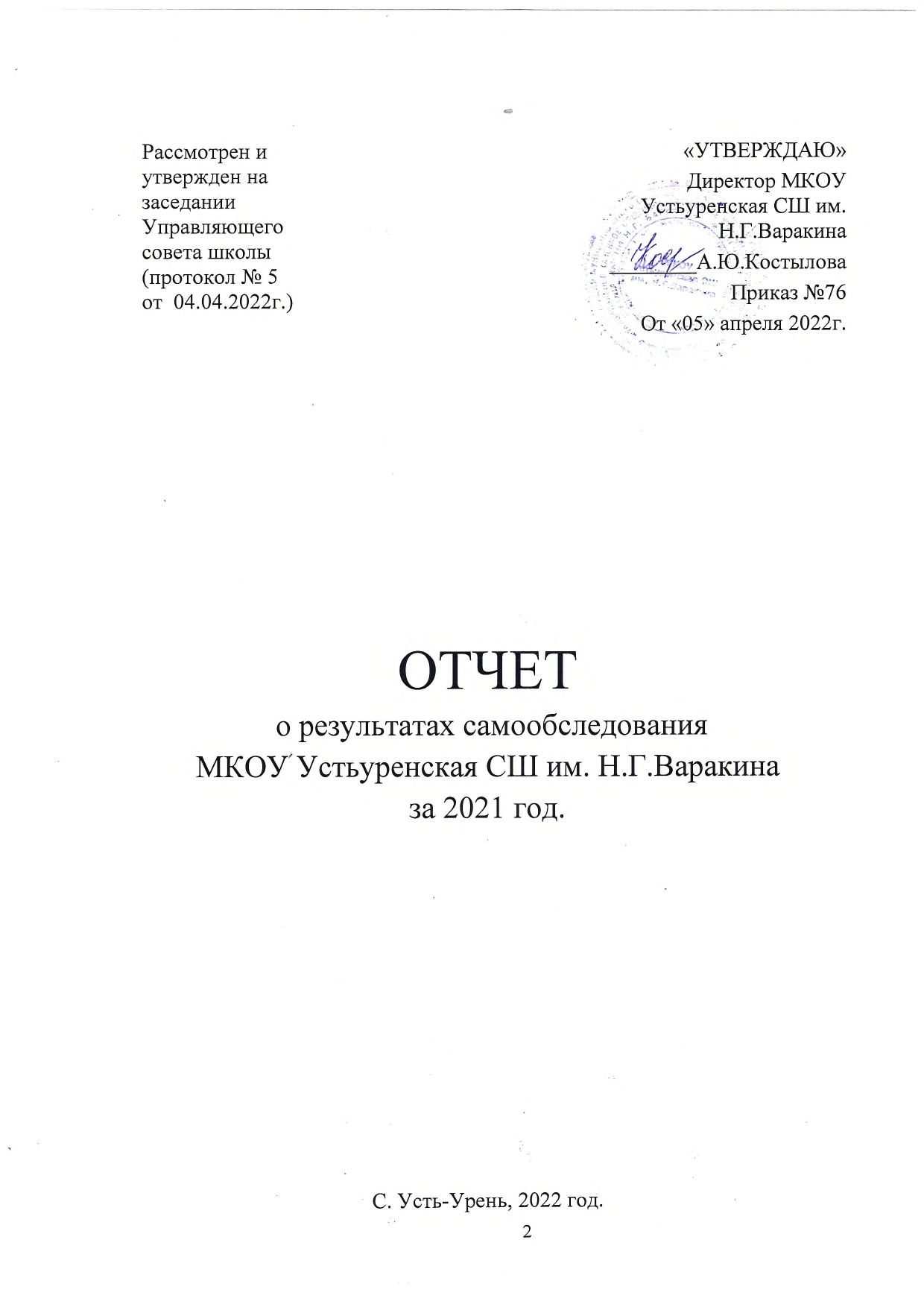 СодержаниеВведениеСамообследование муниципального казённого общеобразовательного учреждения Устьуренская средняя школа имени Н.Г.Варакина проведено в соответствии с:Федеральным законом от 29.12.2012 № 273-ФЗ «Об образовании в Российской Федерации»;приказом Министерства образования и науки Российской Федерации от 14.06.2013 № 462 «Об утверждении порядка проведения самообследования образовательной организацией»;приказом Министерства образования и науки Российской Федерации от 10.12.2013 № 1324 «Об утверждении показателей деятельности образовательной организации, подлежащей самообследованию»;приказом Министерства образования и науки Российской Федерации от 14 декабря 2017 № 1218 « О внесении изменений в Порядок проведения самообследования образовательной организации, утвержденный приказом Министерства образования и науки Российской Федерации от 14.06.2013 № 462».Цель проведения самообследования - обеспечение доступности и открытости информации о деятельности организации, а также подготовка отчета о результатах самообследования.Сроки, форма проведения самообследования, состав лиц, привлекаемых для его проведения, определяется школой в соответствии с локальным актом школы - Положением о проведении самообследования в Муниципальном казённом общеобразовательном учреждении Устьуренской средней школе имени Н.Г,Варакина, в котором определены также требования к планированию и подготовке работ, организации и проведению самообследования, а также обобщению полученных результатов, отчёту.Состав комиссии по проведению самообследования образовательной организации ежегодно назначается приказом директора школы. Приказом № 54 от 18.03.2022 года «О проведении самообследования» назначена комиссия по самообследованию деятельности школы за 2021 год в составе Сидоровой Н.Г.., Коршуновой А.А., Фадиной Н.Н., Костыловой А.Ю., Ефремовой Н.П., Слесаревой Г.А., Курчьевым С.И..В ходе самообследования:проведена оценка образовательной деятельности, системы управления организации, содержания и качества подготовки обучающихся, организации учебного процесса, востребованности выпускников, качества кадрового, учебно - методического, библиотечно - информационного обеспечения, материально-технической базы, функционирования внутренней системы оценки качества образования,представлены показатели деятельности организации.По результатам самообследования составлен отчет - публичный документ, информирующий все заинтересованные стороны о состоянии и перспективах развития учреждения.Отчет представляется учредителю, общественности и родителям (законным представителям) обучающихся и размещается на официальном сайте муниципального казённого общеобразовательного учреждения Устьуренская средняя школа имени Н.Г.Варакина, в информационно-телекоммуникационной сети Интернет.Образовательная деятельность школыМуниципальное казённое общеобразовательное учреждение Устьуренская средняя школа имени Н.Г.Варакина (далее – школа) осуществляет образовательную деятельность в соответствии с Уставом, лицензией на осуществление образовательной деятельности по программам дошкольного, начального общего, основного общего, среднего общего образования: регистрационный № 2891 от 13 апреля 2016 года, серия 73Л01 № 0001434, действует бессрочно; свидетельством о государственной аккредитации образовательных программ начального общего, основного общего и среднего общего образования: регистрационный № 2863 от 05 мая 2016 года, серия 73А01 № 0000807,действует до 30.05. 2026 г.Местонахождение школы (юридический адрес): 433234, Ульяновская область, Карсунский район, с. Усть-Урень, ул. Центральная д.63.Адрес электронной почты usturenskaja@yandex.ru Телефон: 8-84-246-94-3-25Официальный сайт: https://shkolausturenskaya-r73.gosweb.gosuslugi.ru/Учредителем Школы и собственником её имущества является администрация муниципального образования «Карсунский район» (далее – Администрация). Функции и полномочия Учредителя осуществляет муниципальное казённое учреждение «Управление образования администрации муниципального образования «Карсунский район» Ульяновской области» В своей деятельности Школа подведомственна и подконтрольна уполномоченному органу в сфере образования на территории муниципального образования «Карсунский район» - Управлению образования, осуществляющему бюджетные полномочия главного распорядителя бюджетных средств, в пределах его компетенции и полномочий, установленных Положением Управления образования.Функции и полномочия собственника имущества Школы от имени Администрации    осуществляет     муниципальное     казённое    учреждение«Комитет по управлению муниципальным имуществом и земельным отношениям муниципального образования «Карсунский район» (далее - Комитет). Комитет осуществляет распорядительные и контролирующиефункции в отношении муниципального имущества, закрепленного за Школой на праве оперативного управления.Организация образовательной деятельности в школе осуществляется в соответствии с законодательством РФ об образовании.Основным видом деятельности Школы является реализация общеобразовательных программ дошкольного, начального общего, основного общего и среднего общего образования. Также Школа реализует образовательные программы дополнительного образования.С 01.01.2021        года       Школа       функционирует       в соответствии с требованиями СП 2.4.3648-20 «Санитарно-эпидемиологические требования к организациям   воспитания    и обучения,    отдыха   и оздоровления   детей и молодежи». С 1 сентября 2021 года сохранен особый режим работы в условиях распространения новой коронавирусной инфекции с учетом проведения всех необходимых противоэпидемических мероприятий.Школа ведет работу по формированию здорового образа жизни и реализации технологий сбережения здоровья. Все учителя проводят совместно с обучающимися физкультминутки во время занятий, гимнастику для глаз, обеспечивается контроль за осанкой, в том числе во время письма, рисования и использования электронных средств обучения.Учебный план 1–4-х классов ориентирован на 4-летний нормативный срок освоения основной образовательной программы начального общего образования (реализация ФГОС НОО), 5–9-х классов — на 5-летний нормативный срок освоения основной образовательной программы основного общего образования (реализация ФГОС ООО), 10–11-х классов — на 2-летний нормативный срок освоения образовательной программы среднего общего образования (реализация ФГОС СОО).Результаты педагогического анализа, проведенного по итогам освоения образовательных программ в дистанционном режиме, свидетельствуют о поддержании среднестатистического уровня успеваемости учеников начального, основного и среднего уровня общего образования.Школа расположена в сельской местности. По состоянию на 31.12. 2021 г., в сравнении с 2019-2021 гг., численность обучающихся школы повышается. Динамика численности обучающихсяВыводы:	образовательная	деятельность	школы	осуществляется	в соответствии с требованиями законодательства в сфере образования.Система управления школойС целью оценки системы управления в школе проанализированы документы: Устав школы, локальные акты, регламентирующие деятельность органов самоуправления, протоколы заседаний органов самоуправления, решения органов самоуправления, оформленные приказами по школе, учебно-методическая документация, рассматриваемая и принимаемая органами самоуправления, приказы.Управление школой осуществляется в соответствии с действующим законодательством в сфере образования и Уставом. В соответствии с Уставом управление школой строится на принципах единоначалия и коллегиальности. Формами коллегиального управления в школе являются: Общее собрание работников школы, Педагогический Совет, Управляющий Совет, Общешкольный Совет родителей, Совет детской организации«Шкид». С целью методического сопровождения учебно-воспитательного процесса в школе созданы методические объединения, Методический совет, психолого-педагогическая служба. Деятельность каждого из перечисленных органов самоуправления регламентируется соответствующим локальным нормативным актом школы – Положением о данном органе самоуправления.Общее руководство школой осуществляет директор. Образовательное учреждение имеет линейно-функциональную организацию системы управления и четко выраженные вертикальные связи.Структура управления включает следующие уровни:администрация;специалисты, руководители школьных методических объединений;педагогические работники;учебно-вспомогательный, обслуживающий персонал.Структурными подразделениями школы являются дошкольные группы, действующие на основании Положения о структурном подразделении.Решения органов управления школой оформляются приказами директора. В образовательной организации внедрена АИС «Сетевой город. Образование» на уровне начального общего, основного общего и среднего общего образования, ведется электронная постановка в очередь в 1 класс.Выводы: по итогам 2021 года система управления Школой оценивается как эффективная, позволяющая учесть мнение работников и всех участников образовательных отношений.Содержание и качество подготовки обучающихсяС целью оценки содержания и качества подготовки обучающихся проанализированы документы школы: основные образовательные программы дошкольного, начального общего, основного общего, среднего общего образования, результаты промежуточной и итоговой аттестации обучающихся школы, всероссийских проверочных работ.Содержание дошкольного, начального общего, основного общего, среднего общего образования определяется разработанными и принятыми в школе основными образовательными программами. Основные образовательные программы школы – это комплекс основных характеристик образования (объем, содержание, планируемые результаты), организационно- педагогических условий и форм аттестации, который представлен в виде учебного плана, плана внеурочной деятельности, календарного учебного графика, рабочих программ учебных предметов, курсов, дисциплин (модулей), иных компонентов, а также оценочных и методических материалов.Разработка программ и их ежегодное обновление в школе осуществляется рабочими группами, в состав которых входят педагогические и административные работники.В 2021-2022 учебном году содержание образования определяют программы начального общего, основного общего и среднего общего образования, принятые на заседании Педагогического совета (протокол № 1 от 31.08. 2021 г.) и утвержденные приказом директора школы от 31.08. 2021 г. № 174.Начальное общее (1-4 классы), основное общее (5-9 классы) и среднее общее образование (10-11 классы) в школе реализуется в соответствии с федеральными государственными образовательными стандартами (далее - ФГОС). Структура и содержание разделов образовательных программ школы соответствуют требованиям ФГОС. Содержание рабочих программ разработано на основе примерных программ учебных предметов, рекомендованных Минобрнауки России.Оценка качества подготовки обучающихся в ходе самообследования проведена путем анализа данных мониторинга итоговой аттестации обучающихся и всероссийских проверочных работ на уровнях начального, основного и среднего общего образования.Анализ качества подготовки обучающихся, освоивших программы начального общего, основного общего, среднего общего образования в школе представлен ниже в диаграммах:Итоги 2019-2020 учебного годаИз выше приведенных диаграмм следует, что по итогам первого полугодия 2021-2022 учебного года качество знаний понизилось.В 2021 году, в рамках государственной итоговой аттестации, выпускники 11 класса выбрали кроме обязательных предметов следующие предметы по выбору: история, обществознание, физика. Результаты показаны в диаграмме.Результаты ГИА-2022В 2022 году ГИА прошла в обычном формате в соответствии с порядками ГИА- 9 и ГИА-11. Девятиклассники сдавали ОГЭ по русскому языку и математике, а также по двум предметам на выбор. Одиннадцатиклассники сдавали ЕГЭ по двум обязательным предметам – русскому языку и математике По всем предметам средний балл ниже областного и районного.В 2021 году выпускные экзамены для девятиклассников были проведены по основным предметам: русскому языку и математике.Воспитательная работаС 01.09.2021 г. Школа реализует рабочую программу воспитания и календарный план воспитательной работы, которые являются частью основных образовательных программ начального, основного и среднего общего образования. В рамках воспитательной работы Школа:реализует воспитательные возможности педагогов, поддерживает традиции коллективного планирования, организации, проведения и анализа воспитательных мероприятий;реализует потенциал классного руководства в воспитании школьников, поддерживает активное участие классных сообществ в жизни Школы;вовлекает школьников в кружки, секции, клубы, студии и иные объединения, работающие по школьным программам внеурочной деятельности, реализовывать их воспитательные возможности;использует в воспитании детей возможности школьного урока, поддерживает использование на уроках интерактивных форм занятий с учащимися;поддерживает ученическое самоуправление — как на уровне Школы, так и на уровне классных сообществ;поддерживает деятельность функционирующих на базе школы детских общественных объединений и организаций — например, детской экологической организации, школьного спортивного клуба;организует для школьников экскурсии, экспедиции, походы и реализует их воспитательный потенциал;организует профориентационную работу со школьниками;развивает предметно-эстетическую среду Школы и реализует ее воспитательные возможности;организует работу с семьями школьников, их родителями или законными представителями, направленную на совместное решение проблем личностного развития детей. Объектом, субъектом, предметом воздействия и результатом деятельности школы является личность выпускника, формирующаяся и развивающаяся в условиях дошкольного, школьного и внешкольного пространства, испытывающих постоянное воздействие макросоциума.Основой правильного воспитания является опора на нравственные ценности, выработанные опытом предшествующих поколений, овладение культурой своего народа, терпимость и толерантность по отношению к представителям других культур, взаимное уважение и принятие.Внеурочная		деятельность	в	школе		организована	по	следующим направлениям	развития	личности:	общекультурное,	социальное, общеинтеллектуальное, духовно - нравственное, спортивно-оздоровительное.Внеурочная деятельность понимается как целенаправленная образовательная деятельность, организуемая в свободное от уроков время для социализации детей и подростков определенной возрастной группы, формирования у них потребностей к участию в социально значимыхпрактиках и самоуправлении, создания условий для развития значимых качеств личности, реализации их творческой и познавательной активности, участия в содержательном досуге, достижения обучающимися метапредметных и личностных результатов согласно ФГОС.Внеурочная деятельность реализуется в формах, отличных от классно- урочной: экскурсии, встречи, проектно-исследовательская деятельность, деловые игры, подготовка и проведение концертов, коллективно творческих дел, выставки, тренинги и т.д.При разработке Плана внеурочной деятельности учитываются возрастные и индивидуальные особенности обучающихся.В школе функционирует система дополнительного образования. В 2021-2022 учебном году действуют следующие кружки и секции: «Литературная гостиная», «Поиск», «Волейбол», «Культура народов Поволжья». Охват детей дополнительным образованием составляет 100%.Обучающиеся школы активно участвуют в конкурсных мероприятиях разного уровня, где занимают призовые места. Достижения 2021-2022 учебного года:районный конкурс «Ученик года» 2 места, «Языковая конференция» 2 места, «Андрияновские чтения» 1 место, 2 место в региональном этапе Всероссийского конкурса «Моя малая Родина: природа, культура, этнос», участие в VII Региональном фестивале национальных культур «Мы – вместе!», приуроченном ко Дню Героев Отечества, 3 место в муниципальных конкурсах: "На крыльях весны" и "Есть такая профессия - Родину защищать!", 1 и 3 места в конкурсе чтецов "Языковские чтения - 2022", посвящённых 219 - годовщине со дня рождения Н. М. Языкова.Организация учебного процесса, востребованность выпускниковУчебный процесс организован в школе в соответствии с Приказом Министерства образования и науки РФ от 28.08.2020 № 442 «Об утверждении Порядка организации и осуществления образовательной деятельности по основным	общеобразовательным		программам	-	общеобразовательным программам		начального	общего,	основного	общего	и	среднего	общего образования»,	Приказом		Министерства	образования	и	науки	РФ	от 31.07.2020 № 373 «Об утверждении Порядка организации и осуществления образовательной	деятельности	по	основным	общеобразовательным программам - общеобразовательным программам дошкольного образования».Организация учебного процесса в течение учебного года регламентирована календарным учебным графиком. Школа работает в одну смену.Начало учебного года - 01.09. 2022 г. Окончание учебного года:для 1-х, 9, 11-х классов – 25 мая 2022 г.для 2-8, 10-х классов – 31 мая 2022 г.Начало учебных занятий: 08.10. Окончание учебных занятий: 14.00. Продолжительность учебного года:для 1 класса – 33 учебные неделидля 2-8, 10 классов – 34 учебные неделидля 9, 11 классов – 34 учебные недели (без учета периода государственной итоговой аттестации).Режим работы: 1-11 классы – 5-ти дневная учебная неделя.На уровнях начального общего и основного общего образования учебный год делится на триместры.На уровне среднего общего образования учебный год делится на полугодия.Обучающиеся 10 класса (юноши) ежегодно принимают участие в пятидневных учебно-полевых сборах в соответствии с совместным приказом Министерства обороны РФ и Министерства образования РФ от 24.02. 2010 г.№ 96/134 «Об утверждении инструкции по организации обучения граждан Российской Федерации начальным знаниям в области обороны и их подготовки к основам военной службы», на основании утвержденного МКУ«Управление образования администрации МО «Карсунский район» Ульяновской области» учебного плана и программы проведения сборов.Продолжительность уроков:1 класс – 35 минут в 1 полугодии, 40 минут во 2 полугодии;2-11 классы – 40 минут.Система оценивания знаний, умений и навыков обучающихся. В 1-х классах балльное оценивание знаний обучающихся не производится. В 5-11 классах оценивание знаний учащихся производилось по 5-ти балльной системе.Промежуточная аттестация в переводных классах (5-8, 10) в форме итоговых контрольных работ проводилась с 14 по 24 мая 2022 года без прекращения образовательной деятельности.Проведение государственной итоговой аттестации обучающихся 9, 11 классах	осуществлялось	в	соответствии	со	сроками,	установленными Федеральной службой по надзору в сфере образования и науки (Рособрнадзор).В соответствии с СП 3.1/2.43598-20 и методическими рекомендациями по организации начала работы образовательных организаций в 2021/22 учебном году Школа:разработала графики прихода обучающихся, начала/окончания занятий, приема пищи в столовой с таким учетом, чтобы развести потоки и минимизировать контакты учеников;закрепила кабинеты за классами;составила и утвердила графики уборки, проветривания кабинетов и рекреаций;разместила на сайте школы необходимую информацию об антикоронавирусных мерах, дополнительно направили ссылки по официальным родительским группам в WhatsApp;использует при осуществлении образовательного процесса бесконтактные термометры, рециркуляторы передвижные и настенные для каждого кабинета, средства и устройства для антисептической обработки рук, маски многоразового использования, маски медицинские, перчатки.Востребованность выпускников. По результатам 2021 года выпускники 11 класса школы продолжили свое обучение в образовательных организациях расположенных как в Ульяновской области, так и в других регионах.ИНФОРМАЦИЯо профессиональном самоопределении выпускников 11 класса в 2021 годуИНФОРМАЦИЯо профессиональном самоопределении выпускников 9 класса в 2021 годуКачество кадрового, учебно-методического обеспеченияКачество кадрового обеспечения в школе оценивается на основе анализа документов педагогических работников об образовании, повышении квалификации, переподготовке, о присвоении квалификационных категорий, сведений о наградах и поощрениях, и др. материалов, имеющихся в распоряжении школы.Сведения о педагогических работниках (включая административных и других работников, ведущих педагогическую деятельность)В школе сформирован перспективный график повышения квалификации.Кадровое обеспечение образовательной деятельности соответствует требования ФЗ «Об образовании в Российской Федерации», федеральным государственным образовательным стандартам общего образования.В школе работают квалифицированные педагоги, образованные, творческие люди. Все участники образовательных отношений окружены комфортным психологическим климатом, доброжелательной обстановкой, уважением к личности каждого учителя, воспитателя и обучающегося.Педагоги школы повышают своё педагогическое мастерство через участие в работе межшкольных и районных методических объединений, школьных микрогрупп учителей-предметников, через организацию процесса самообразования и курсовую подготовку.Педагоги образовательной организации принимают участие в профессиональных конкурсах («Самый классный классный», «Воспитать человека – 2022»).Все педагоги используют в своей работе новые педагогические технологии, 100 % педагогов владеют ПК.С целью оценки учебно-методического обеспечения в школе были проанализированы методические документы, учебно-методические комплексы. В школе имеются типовые учебные программы, на основе которых составлены и разработаны рабочие программы, утвержденные в установленном локальными актами школы порядке.Методическое и научное сопровождение образовательной деятельности обеспечивает система методической работы, включающая в себя методический совет школы и методические объединения. Образовательная деятельность в школе обеспечена учебно-методическими комплексами, учебниками в соответствии с требованиями законодательства в сфере образования.В целях повышения качества образовательной деятельности в Школе проводится целенаправленная кадровая политика, основная цель которой — обеспечение оптимального баланса процессов обновления и сохранения численного и качественного состава кадров в его развитии, в соответствии потребностями Школы и требованиями действующего законодательства.Основные принципы кадровой политики направлены:на сохранение, укрепление и развитие кадрового потенциала;создание квалифицированного коллектива, способного работать в современных условиях;повышения уровня квалификации персонала.Оценивая кадровое обеспечение образовательной организации, являющееся одним из условий, которое определяет качество подготовки обучающихся, необходимо констатировать следующее:образовательная деятельность в Школе обеспечена квалифицированным профессиональным педагогическим составом;кадровый	потенциал	Школы	динамично	развивается	на	основе целенаправленной работы по повышению квалификации педагогов.Учебно-методическое обеспечение учебного процессаРабочие программы учебных предметов, курсов внеурочной деятельности соответствуют требованиям ФГОС.Учебно-методическое обеспечение образовательной деятельности позволяет реализовывать образовательные программы дошкольного, начального общего, основного общего, среднего общего образования.Библиотечно-информационное обеспечениеШколой утвержден перечень учебников и учебных пособий, используемых в образовательный деятельности на 2021-2022 учебный год. Все обучающиеся обеспечены учебниками, учебными пособиями и учебно- методическими материалами.Библиотечно-информационное обеспечение учебного процессаВ школе функционирует информационно-библиотечный центр. В помещении центра установлен персональный компьютер, имеющий выход в сеть Интернет, имеется возможность печати и копирования, обеспечено хранение электронных учебно-методических материалов и литературы, обеспечен доступ обучающихся к электронным образовательным ресурсам по учебным предметам.Оснащенность библиотеки учебными пособиями достаточная. Однако требуется дополнительное финансирование библиотеки на закупку периодических изданий и обновление фонда художественной литературы.Материально-техническая базаВ школе имеются необходимые учебные кабинеты по всем учебным предметам, оснащение которых в основном соответствует требованиям.- Количество учебных кабинетов – 12, в том числе: Кабинет начальных классов – 3,Кабинет физики – 1,Кабинет информатики – 1, Кабинет математики – 1,Кабинет химии и биологии – 1,Кабинет географии – 1,Кабинет русского языка и литературы – 2, Кабинет истории и обществознания – 1,Кабинет иностранного языка – 1,Мастерская – 1,Спортивный зал – 1,Информационно-библиотечный центр – 1,Центр здорового питания на 35 посадочных мест, Комплексный краеведческий музей.Школа оснащена оборудованием:Компьютеры, ноутбуки LCD –телевизор.Принтеры.Проекторы Материально-техническое обеспечение Школы позволяет     реализовывать образовательные программы.Функционирование внутренней системы оценки качества образованияВ школе сформирована внутренняя система оценки качества образования (ВСОКО), включающая в себя подсистемы внутришкольного контроля, мониторинга качества подготовки обучающихся, качества образовательной деятельности, предусматривающая независимое оценивание.С целью оценки функционирования внутренней системы оценки качества проанализирована деятельность школы, регламентированная локальными актами: Положением о внутренней системе оценки качества образования, Положением о формах, периодичности и порядке текущего контроля успеваемости и промежуточной аттестации обучающихся, Положением о внутришкольном контроле.В рамках функционирования ВСОКО реализуются следующие задачи:осуществление контроля над исполнением законодательства в области образования (выявление случаев нарушений и неисполнения законодательных и иных нормативно-правовых актов, принятие мер по их пресечению);обеспечение психофизической безопасности учащихся и комфортных условий образовательного процесса;сохранение здоровья обучающихся;достижение результатов обучения, воспитания и развития учащихся;анализ и экспертная оценка эффективности результатов деятельности педагогических работников; оказание методической помощи работникам в процессе контроля;финансово-материальное обеспечение учреждения за счёт использования различных источников финансирования.Внутришкольный контроль осуществляется на основании Положения и плана. План внутришкольного контроля разрабатывается в соответствии с целями и задачами плана работы школы на учебный год. В его реализации участвуют: администрация школы, руководители методических объединений, педагог-психолог, учителя-предметники. Мероприятия годового плана работы школы и внутришкольное инспектирование логичны в достижении конечных результатов. План внутришкольного контроля включает в себя разнообразные методы, формы и виды контроля по следующим направлениям:классно-обобщающий контроль с целью определения образовательной подготовки, сформированности классного коллектива, определения уровня воспитанности; классно-обобщающий контроль вновь набранных классов по определению степени адаптации учащихся к новым условиям обучения;входной контроль, рубежный контроль, итоговый контроль (годовой на конец учебного года в переводных классах, предварительный контроль перед ГИА в выпускных классах, итоговый контроль, государственная итоговая аттестация выпускников 9, 11 классов);тематически-обобщающий	контроль:	особенности	мотивации деятельности учащихся на уроке, создание условий для её развития.Методы контроля:наблюдение;изучение школьной документации;мониторинг знаний учащихся;посещение уроков, занятий внеурочной деятельности, объединений дополнительного образования, внеклассных, общешкольных мероприятий;собеседование.По результатам ВШК формировались аналитические материалы в виде аналитической справки, справки о результатах внутришкольного контроля или доклада о состоянии дел по проверяемому вопросу. Итоговый материал содержит констатацию фактов, выводы и, при необходимости, предложения.Материалы оформляются в виде справок, таблиц, диаграмм, отражаются в протоколах и являются открытыми для всего педагогического коллектива в целях дальнейшей работы над возникающими проблемами.По результатам внутришкольного контроля директор школы принимает следующие решения: об издании соответствующего приказа; о проведении повторного контроля; о привлечении к дисциплинарной ответственности должностных лиц; о поощрении работников; иные решения в пределах своей компетенции.Подсистема мониторинга качества подготовки обучающихся в школе охватывает результаты внутришкольного контроля, данные мониторингов и их интерпретацию, промежуточную аттестации, текущий контроль успеваемости, систему оценивания результатов освоения образовательных программ в школе. В школе проводится мониторинг качества процесса образования и содержания образования.В школе проводится мониторинг качества условий, в котором отслеживается динамика материально-технической базы школы, кадровых ресурсов, создания комфортных условий. За последние 3 года прослеживается положительная динамика в данном направлении, что способствует повышению качества образовательной деятельности.Результаты мониторингов позволяют проанализировать деятельность образовательной организации по различным направлениям, что определяет постановку задач и планирование дальнейшей работы.В течение учебного года анализируются результаты успеваемости, выполнение плана работы школы, ВШК. Результаты анализа выносятся на заседания методических объединений, совещания при заместителе директора, совещания при директоре, Педагогический совет. В конце учебного года проводится развёрнутый педагогический анализ итогов учебного года с выделением положительной динамики в деятельности, выявляются проблемы, предлагаются пути решения данных проблем, которые учитываются при составлении плана работы школы на новый учебный год.Основные внутренние механизмы системы оценки качества образования:мониторинг и диагностика учебных достижений обучающихся по завершении на всех уровнях общего образования по каждому учебному предмету и по завершении учебного года (в рамках стартового, рубежного и итогового внутреннего контроля);рейтинговые контрольные работы;мониторинг и диагностика различных достижений обучающихся;создание и совершенствование информационных баз для мониторинга качества образования (образовательная статистика);мониторинг и диагностика качества предоставляемых образовательных услуг по каждому учебному предмету по четвертям, полугодиям и по завершении учебного года;разработка и совершенствование стандартизованных средств оценки учебных достижений;мониторинг и диагностика состояния здоровья обучающихся;мониторинг охвата питанием обучающихся;мониторинг реализации ФГОС;мониторинг инновационной деятельности школы;мониторинг оценки родителями качества образовательной деятельности.Для оценки качества знаний обучающихся в школе используется также система внешних механизмов мониторинга: ЕГЭ, ОГЭ, ВПР, предметные диагностические работы, интернет-тестирование, позволяющие объективно оценить знания и провести коррекцию допущенных ошибок, а также выявить пробелы в изученном учебном материале каждого конкретного учащегося.Подсистема мониторинга качества образования является составной частью системы оценки качества образования школы и служит информационным обеспечением образовательной деятельности. Проведение мониторинга предполагает эффективное использование современных информационных технологий на всех этапах сбора, обработки, хранения и использования информации. По итогам анализа и интерпретации полученных данных мониторинга формируются документы (отчеты, справки, доклады), которые доводятся до сведения педагогического коллектива школы, родителей.В школе обеспечено функционирование внутренней системы оценки качества образования, однако, данная система требует постоянного совершенствования в связи с приоритетами развития школы, тенденциями развития системы образования, включением участников образовательных отношений в сфере образования в процедуры оценивания. В результате самообследования были выявлены следующие проблемы:несоответствие показателей внутренней системы оценки качества школьного образования и итоговой государственной аттестации выпускников.Так же выявлен разный уровень понимания учителями современных методов и подходов к оцениванию качества образования и результатов их собственной деятельности:у педагогов отсутствует единое понимание «качество образования»;преобладает, так называемый, формально-отчетный подход к определению качества образования, в котором оценивается лишь уровень успеваемости обучаемых (процент успевающих на «4» и «5»);практически не применяются методики выявления и оценки качества образовательных достижений учащихся с позиций требований ФГОС ситемно- деятельностный, уровневый, комплексный подходы;существующие системы оценки качества образования не дают возможности осуществить сопоставительную оценку качества деятельности всех субъектов образовательной системы, поскольку отсутствует единый подход к такой оценке.Причиной выявленных негативных факторов, которые сдерживают совершенствование системы оценки качества школьного образования, является наличие противоречий между состоянием существующей традиционной системы оценки качества образования и необходимостью качественно нового уровня ее развития, который обусловлен требованиями ФГОС общего образования.Безопасность образовательной деятельностиВопрос обеспечения безопасности в МКОУ Устьуренская  СШ им. Н.Г.Варакина решается комплексно.В помещениях образовательной организации установлены:кнопки тревожной сигнализации на случай экстренного вызова сотрудников полиции,автоматическая пожарная сигнализация. Имеется вывод на ЕДДС.Школа обеспечена системой видеонаблюдения. В течение учебного года на классных часах и уроках ОБЖ регулярно проводятся беседы, инструктажи с обучающимися по разъяснению правилповедения при теракте, захвате заложников, пожаре и прочих ЧС.Согласно разработанному плану проводился месячник безопасности. Разработан Паспорт безопасности. Регулярно проводятся заранее спланированные объектовые тренировки по действиям обучающихся и работников школы на случай эвакуации во время пожара и прочих ЧС. Школа в достаточном объёме укомплектована первичными средствами пожаротушения. Все кабинеты оснащены инструкциями по технике безопасности, противопожарной безопасности.Коллектив Школы регулярно, в соответствии с графиком, проходит инструктажи по всем видам техники безопасности; вновь принятые работники проходят вводный и первичный инструктажи на рабочем месте.Соблюдается порядок проведения ремонтных работ в учебное и каникулярное время.Особое внимание уделяется вопросам техники безопасности на уроках физической культуры, технологии, биологии, физики, химии, информатики.Общие выводы по итогам самообследованияДеятельность муниципального казённого общеобразовательного учреждения Устьуренская средняя школа имени Н.Г.Варакина строится в режиме развития в соответствии с законодательством Российской Федерации об образовании, федеральными законами, указами и распоряжениями Президента Российской Федерации, постановлениями и распоряжениями Правительства Российской Федерации, решениями органов, осуществляющих управление в сфере образования.МКОУ Устьуренская СШ им. Н.Г.Варакина предоставляет доступное качественное образование, воспитание и развитие в безопасных, комфортных условиях, адаптированных к возможностям каждого обучающегося.В управлении МКОУ Устьуренская СШ им. Н.Г.Варакина сочетаются принципы единоначалия и коллегиальности. Обучающиеся, родители (законные представители) несовершеннолетних обучающихся являются участниками органов управления МКОУ Устьуренская СШ им. Н.Г. Варакина Педагогический коллектив на основе анализа и структурирования возникающих проблем определяет перспективы развития в соответствии с уровнем требований современного этапа развития общества.Качество образовательных воздействий осуществляется за счет эффективного использования современных образовательных технологий, в том числе информационно-коммуникационных.Повышается профессиональный уровень педагогического коллектива через курсы повышения квалификации, семинары, творческие встречи, мастер-классы и т.д.Содержание, уровень и качество подготовки обучающихся по образовательным программам начального общего, основного общего, среднего общего образования - соответствуют требованиям федеральных государственных образовательных стандартов.Обучающиеся по образовательным программам дошкольного образования достигают целевых ориентиров, обозначенных федеральным государственным образовательным стандартом дошкольного образования.Созданы условия для самореализации обучающегося в урочной и внеурочной деятельности, что подтверждается качеством и уровнем участия в олимпиадах, фестивалях, конкурсах, смотрах различного уровня.Учебно-методическое,	библиотечно-информационное обеспечение, материально-техническая база, информационно-техническое оснащение образовательного процесса соответствуют требованиям определенными федеральными государственными образовательными стандартами и образовательными программами.Повышается информационная открытость образовательного учреждения посредством размещения материалов на официальном сайте МКОУ Устьуренская СШ им. Н.Г.Варакина в информационно- телекоммуникационной сети Интернет.Анализ показателей деятельности организации, подлежащей самообследованиюВведениеАналитическая частьОбразовательная деятельность школыСистема управления школойСодержание и качество подготовки обучающихсяОрганизация	учебного	процесса,	востребованность выпускниковКачество кадрового, учебно-методического обеспеченияБиблиотечно-информационное обеспечениеМатериально-техническая базаФункционирование	внутренней	системы	оценки	качества образованияБезопасность образовательной деятельности Общие выводы по итогам самообследованияАнализ	показателей	деятельности	организации,	подлежащей самообследованиюВсего выпускников11 классаПоступили в ПОО Ульяновской областиПоступили в ВУЗ 532Всего выпускников9 классаПродолжили обучение в 10 классе МКОУУстьуренская СШ им.Н.Г.ВаракинаПоступили в ПООУльяновской областиТрудоустроились4130ПоказательПоказательПоказательКоличество человек%Укомплектованность	штата	педагогических работников, %Укомплектованность	штата	педагогических работников, %Укомплектованность	штата	педагогических работников, %12100Всего педагогических работников, человекВсего педагогических работников, человекВсего педагогических работников, человек12100Наличие вакансийНаличие вакансийНаличие вакансий22Образовательный уровеньпедагогических работниковОбразовательный уровеньпедагогических работниковс высшим образованием975Образовательный уровеньпедагогических работниковОбразовательный уровеньпедагогических работниковсо	средним	специальным образованием325Образовательный уровеньпедагогических работниковОбразовательный уровеньпедагогических работниковс общим средним образованием--Прошли	курсы	повышения	квалификации	за последние 3 годаПрошли	курсы	повышения	квалификации	за последние 3 годаПрошли	курсы	повышения	квалификации	за последние 3 года12100Имеют квалифи- кационнуюкатегориювсеговсего975Имеют квалифи- кационнуюкатегориювысшаявысшая325Имеют квалифи- кационнуюкатегориюперваяпервая650Составпедагогического коллектива по должностямДиректорДиректор18.3Составпедагогического коллектива по должностямЗаместитель директора по УВРЗаместитель директора по УВР18,3Составпедагогического коллектива по должностямУчительУчитель12100Составпедагогического коллектива по должностямПедагог-психологПедагог-психолог18,3№ п/пОбщие сведенияКоличество (в ед.)1.Общее количество учебно-методической литературы: в том числе:17301.- учебники с электронными приложениями01.- учебно-методическая литература17302.Общее количество дополнительной литературы: в том числе:38102.- детская художественная30142.- научно-популярная2502.- справочно-библиографическая5402.- периодические издания63.Приобретено	учебно-методической	и	дополнительной литературы за последние 3 годаНа сумму: 694057,32№ п/пОбщие сведенияНаличие / отсутствие (в ед.)1.Наличие подключения к сети Интернет, тип подключения (выделенный, аналоговый)Наличие, выделенный2.Количество	терминалов,	с	которых имеется доступ к сети Интернет53.Количество локальных сетей, имеющихся в ОО04.Наличие электронной почты ООusturenskaja@yandex.ru5.Наличие	сайта	ОО,	периодичность	его обновленияhttps://shkolausturenskaya-r73.gosweb.gosuslugi.ru/ мере поступленияактуальной информации6.Электронные базы данных и знаний по профилю образовательных программимеются№ п/пПоказателиПоказатели2021 год1.Образовательная деятельностьОбразовательная деятельность1.1Общая численность учащихсяОбщая численность учащихся54 человека1.2Численность	учащихся	по	образовательной	программе начального общего образованияЧисленность	учащихся	по	образовательной	программе начального общего образования29 человек1.3Численность	учащихся	по	образовательной	программе основного общего образованияЧисленность	учащихся	по	образовательной	программе основного общего образования22 человек1.4Численность	учащихся	по	образовательной	программе среднего общего образованияЧисленность	учащихся	по	образовательной	программе среднего общего образования3 человек1.5Средний	балл	государственной	итоговой выпускников 9 класса по русскому языкуаттестации58,71.6Средний	балл	государственной	итоговой выпускников 9 класса по математикеаттестации43,511.7Средний	балл	единого	государственного выпускников 11 класса по русскому языкуэкзамена58,71.8Средний балл единого государственного выпускников 11 класса по математике профильный уровень)экзамена (базовый/361.9Численность/удельный вес численности	выпускников 9 класса, получивших неудовлетворительные результаты нагосударственной итоговой аттестации по русскому языку, в общей численности выпускников 9 классаЧисленность/удельный вес численности	выпускников 9 класса, получивших неудовлетворительные результаты нагосударственной итоговой аттестации по русскому языку, в общей численности выпускников 9 класса0/0 %1.10Численность/удельный вес численности выпускников 9 класса, получивших неудовлетворительные результаты на государственной итоговой аттестации по математике, вобщей численности выпускников 9 классаЧисленность/удельный вес численности выпускников 9 класса, получивших неудовлетворительные результаты на государственной итоговой аттестации по математике, вобщей численности выпускников 9 класса0/0 %1.11Численность/удельный вес численности выпускников 11 класса, получивших результаты ниже установленного минимального количества баллов единого государствен- ного экзамена по русскому языку, в общей численностивыпускников 11 классаЧисленность/удельный вес численности выпускников 11 класса, получивших результаты ниже установленного минимального количества баллов единого государствен- ного экзамена по русскому языку, в общей численностивыпускников 11 класса0/0 %1.12Численность/удельный вес численности выпускников 11 класса, получивших результаты ниже установленного минимального	количества	баллов	единого государственного экзамена по математике, в общей численности выпускников 11 классаЧисленность/удельный вес численности выпускников 11 класса, получивших результаты ниже установленного минимального	количества	баллов	единого государственного экзамена по математике, в общей численности выпускников 11 класса0/0 %1.13Численность/удельный вес численности выпускников 9 класса, не получивших аттестаты об основном общемЧисленность/удельный вес численности выпускников 9 класса, не получивших аттестаты об основном общем0/0 %образовании, в общей численности выпускников 9 класса1.14Численность/удельный вес численности выпускников 11класса,	не	получивших	аттестаты	о	среднем	общем образовании, в общей численности выпускников 11 класса0/0 %1.15Численность/удельный вес численности выпускников 9 класса, получивших аттестаты об основном общем образовании с отличием, в общей численностивыпускников 9 класса0/0%1.16Численность/удельный вес численности выпускников 11 класса, получивших аттестаты о среднем общем образовании с отличием, в общей численностивыпускников 11 класса0/0 %1.17Численность/удельный	вес	численности	учащихся, принявших участие в различных олимпиадах, смотрах,конкурсах, в общей численности учащихся54/100 %1.18Численность/удельный	вес	численности	учащихся	-победителей и призеров олимпиад, смотров, конкурсов, в общей численности учащихся, в том числе:18/33,3 %1.18.1Регионального уровня3/7,4 %1.18.2Федерального уровня1/1,8 %1.18.3Международного уровня0/0 %1.19Численность/удельный вес численности учащихся, получающих образование с углубленным изучением отдельных учебных предметов, в общей численности учащихся0/0 %1.20Численность/удельный	вес	численности	учащихся, получающих образование в рамках профильного обучения,в общей численности учащихся2/3,7 %1.22Численность/удельный вес численности обучающихся с применением	дистанционных	образовательных технологий, электронного обучения, в общей численностиучащихся0/0 %1.23Численность/удельный вес численности учащихся в рамках сетевой формы реализации образовательных программ, вобщей численности учащихся0/0 %1.24Общая численность педагогических работников, в томчисле:12 человек1.25Численность/удельный	вес	численности	педагогических работников,	имеющих		высшее	образование,	в	общейчисленности педагогических работников11/79 %1.26Численность/удельный вес численности педагогических работников, имеющих высшее образование педагогической направленности (профиля), в общей численностипедагогических работников11/79 %1.27Численность/удельный	вес	численности	педагогических3/21 %работников,		имеющих		среднее	профессиональное образование,	в	общей	численности	педагогическихработников1.28Численность/удельный вес численности педагогических работников, имеющих среднее профессиональное образование педагогической направленности (профиля), вобщей численности педагогических работников3/21 %1.29Численность/удельный вес численности педагогических работников, которым по результатам аттестации присвоена квалификационная категория, в общей численностипедагогических работников, в том числе:14/100 %1.29.1Высшая       3/25 %1.29.2Первая6/50 %1.30Численность/удельный	вес		численности	педагогических работников	в	общей	численности	педагогическихработников,	педагогический	стаж	работы	которых составляет:1.30.1До 5 лет1/8,3 %1.30.2Свыше 30 лет6/50 %1.31Численность/удельный	вес	численности	педагогическихработников	в	общей	численности	педагогических работников в возрасте до 30 лет1/8,3 %1.32Численность/удельный	вес		численности	педагогических работников	в	общей	численности	педагогическихработников в возрасте от 55 лет4/33,3 %1.33Численность/удельный вес численности педагогических и административно-хозяйственных работников, прошедших за	последние	5	лет	повышение квалификации/профессиональную переподготовку по профилю педагогической деятельности или иной осуществляемой в образовательной организациидеятельности, в общей численности педагогических и административно-хозяйственных работников12/100 %1.34Численность/удельный вес численности педагогических и административно-хозяйственных работников, прошедших повышение квалификации по применению в образовательном процессе федеральных государственных образовательных стандартов, в общей численности педагогических и административно-хозяйственныхработников12/100 %2.Инфраструктура2.1Количество компьютеров в расчете на одного учащегося0,352.2Количество экземпляров учебной и учебно-методической литературы из общего количества единиц хранения библиотечного фонда, состоящих на учете, в расчете на одного учащегося29 единиц2.3Наличие	в	образовательной	организации	системы электронного документооборотада2.4Наличие читального зала библиотеки, в том числе:да2.4.1С обеспечением возможности работы на стационарных компьютерах или использования переносных компьютеровда2.4.2С медиатекойда2.4.3Оснащенного средствами сканирования и распознавания текстовда2.4.4С выходом в Интернет с компьютеров, расположенных в помещении библиотекида2.4.5С контролируемой распечаткой бумажных материаловда